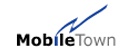 위 임 장2022년 0월 0일위임하는 분(위임사) :      고객(법인명)   인위임받는 분(수임사) :      고객(법인명)   인위임하는 고객정보 (위임사)고객(법인)명위임하는 고객정보 (위임사)사업자등록번호위임하는 고객정보 (위임사)주소위임하는 고객정보 (위임사)담당자/소속부서위임하는 고객정보 (위임사)연락처위임받는 고객정보 (수임사)고객(법인)명위임받는 고객정보 (수임사)사업자등록번호위임받는 고객정보 (수임사)주소위임받는 고객정보 (수임사)위임하는 분과의 관계위임받는 고객정보 (수임사)담당자/소속부서위임받는 고객정보 (수임사)연락처위임사항Ex. 본 OO사는 발신번호 사전등록에 대한 권한을위임받는 사람(대리인)에게 위임합니다.발신번호 : 위임 목적 : Ex. 본 OO사는 발신번호 사전등록에 대한 권한을위임받는 사람(대리인)에게 위임합니다.발신번호 : 위임 목적 : 